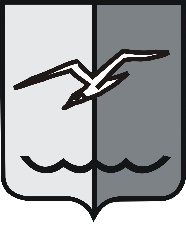 РОССИЙСКАЯ ФЕДЕРАЦИЯМОСКОВСКАЯ ОБЛАСТЬСОВЕТ ДЕПУТАТОВ города ЛОБНЯР Е Ш Е Н И Еот 26.09.2017г. № 375/19О Положении «Об организации и проведении публичных слушаний по вопросам градостроительной деятельности на территории городского округа Лобня»	Руководствуясь Федеральным законом от 06 октября 2003 года №131-ФЗ «Об общих принципах организации местного самоуправления в Российской Федерации», Уставом города Лобня, рассмотрев предложение Администрации города Лобня, учитывая предложения и замечания комиссии по вопросам архитектуры и строительства, мнения депутатов, Совет депутатов РЕШИЛ:Принять Положение «Об организации и проведении публичных слушаний по вопросам градостроительной деятельности на территории городского округа Лобня» (прилагается).Контроль за исполнением данного решения и соблюдением принятого Положения возложить на председателя комиссии по вопросам архитектуры и строительства А.М. Тишкова.Решение вступает в силу со дня его официального опубликования в газете «Лобня».Председатель Совета депутатов					Глава города Лобнягорода Лобня			Н.Н. Гречишников							Е.В.Смышляев28.09.2017г. 